Познавательно-исследовательский проект«Мини-огород на окне»1 младшая группа «Теремок»Мы ребята молодцыЛюбим мы трудитьсяВот посадили мы лучокБудим им гордиться!Вид проекта: познавательно - исследовательский. Сроки проведения:  Краткосрочный с 22.03 – 31.03.2021Участники проекта:Воспитатели, дети, родители воспитанниковАктуальность проекта: Дети раннего возраста имеют недостаточное представление об овощах, о том, как и где они растут, как за ними ухаживать. В решении этой проблемы главная роль отводится взрослым. Вовлекая детей в совместную деятельность, участие детей в проекте позволяет обогатить представление детей о жизни растений; развивать интерес к экспериментальной деятельности, творческим способностям.Цель проекта: Формирование экологической культуры у детей.Задачи проекта:- Развивать любознательность и интерес к экспериментированию.- Воспитывать бережное отношение к растениям.- Формировать партнерские взаимоотношения между педагогом,  детьми и родителями.- Формировать умения наблюдать, ухаживать за огородными культурами.- Развивать творческие способности.Этапы реализации проекта: I этап – подготовительныйСоставление плана работы над проектом.Сбор необходимого материала для создания огорода.Подбор информационного материала (стихи, сказки, загадки).Подбор наглядно-дидактических пособий (иллюстрации, игры, муляжи овощей, картинки).Беседы с родителями.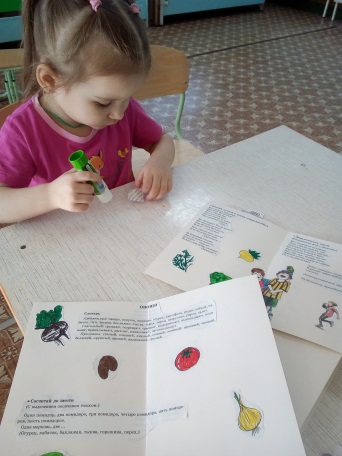 2 этап – основнойУчастие в создании мини-огорода для проекта. Изготовление книжек-малышек про овощи.Рассмотрение иллюстраций.Чтение художественной литературы.Беседы с детьми.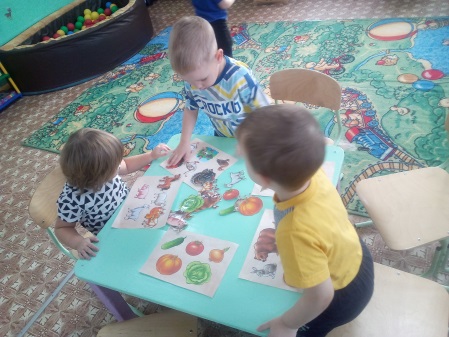 Проведение дидактической, пальчиковой, подвижной и сюжетной игр.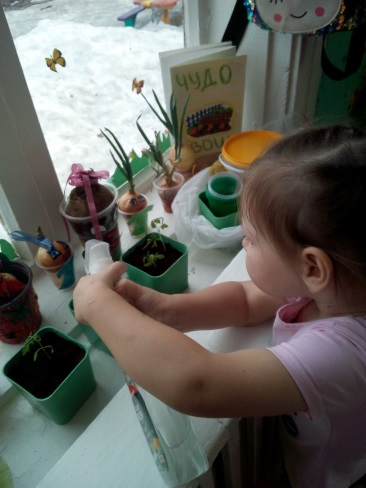 Рассматривание посадочного материала.3 этап – ЗаключительныйДраматизация сказки «Репка». Настольный, магнитный театр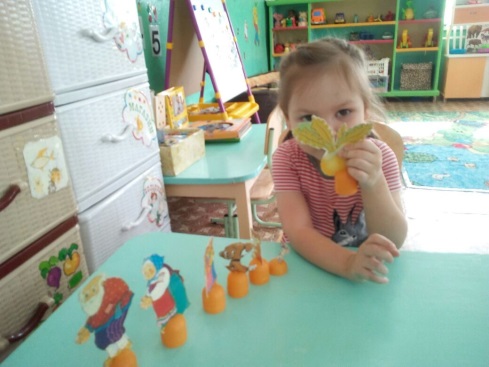 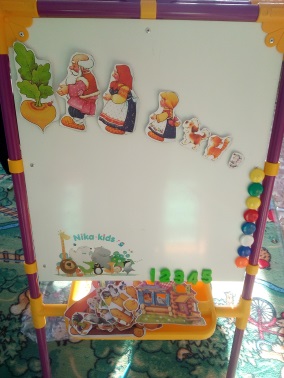 Планирование работы над проектом по образовательным областям.«Социально-коммуникативное развитие»:1.Чтение сказки «Репка», «Пых».2.Чтение стихотворения Е.Благининой «Приходите в огород», «Однажды хозяйка с базара пришла».Цель: вызвать интерес к чтению, внимательно слушать и отвечать на вопросы воспитателя.«Познавательное развитие»- наблюдение за огородом.Цель: выполнять элементарные трудовые действия совместно с воспитателем.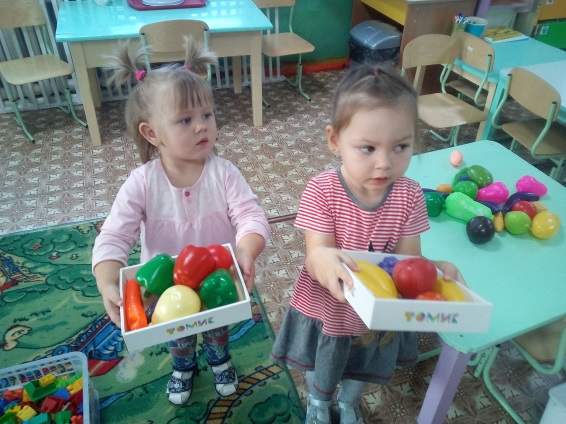 Игра  «Любимый овощ».Цель: правильно называть овощи, сравнивать их по цвету, размеру. «Продуктивная деятельность»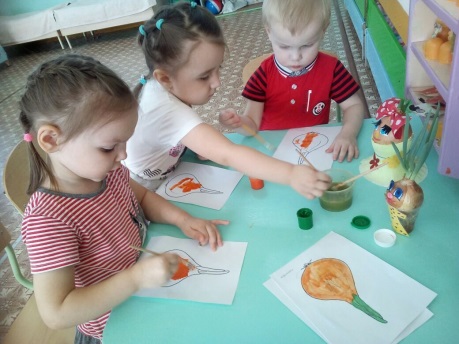  «Рисование» Лук. Цель: учить различать цвет. Формировать умение рисовать аккуратно, не выходя за контур рисунка.Беседа с детьми «Витамины на грядке».Цель: формировать представление о том, что витамины нужны детям для укрепления здоровья.Игровая деятельностьДидактическая игра «Чудесный мешочек».Цель: формировать у детей умение узнавать и называть овощи на ощупь.Пальчиковая игра «Капуста».Цель: развитие мелкой моторики рук.Сюжетная игра «Овощной магазин».Цель: способствовать развитию у детей воображения, памяти, навыков общения.Подвижная игра «Огурчик, огурчик».Цель: выполнять действия согласно тексту.По реализации проекта «Огород на окне»были получены следующие результаты:В группе был создан «Огород на окне»,Дети получили представления о том, что растения живые, их надо поливать, сажать, выращивать,Участники проекта получили положительные эмоции.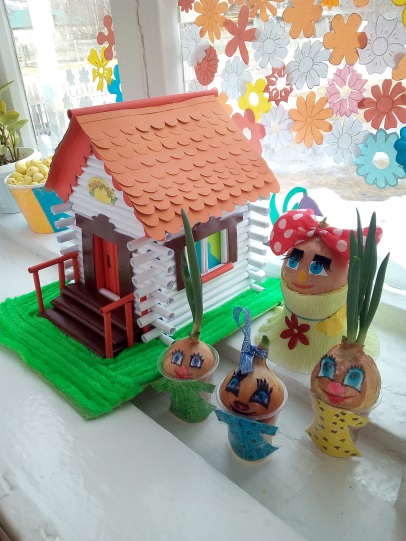 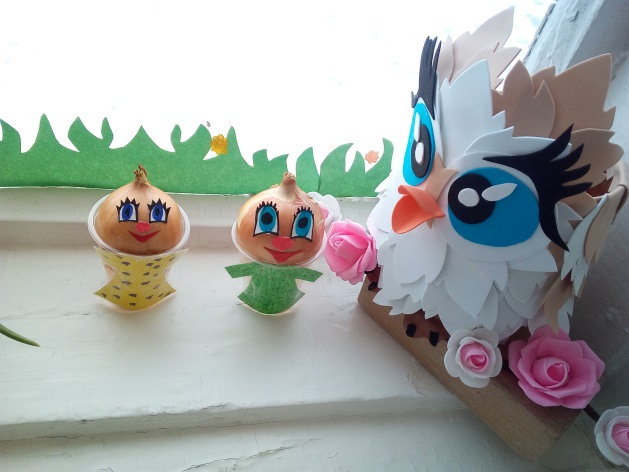 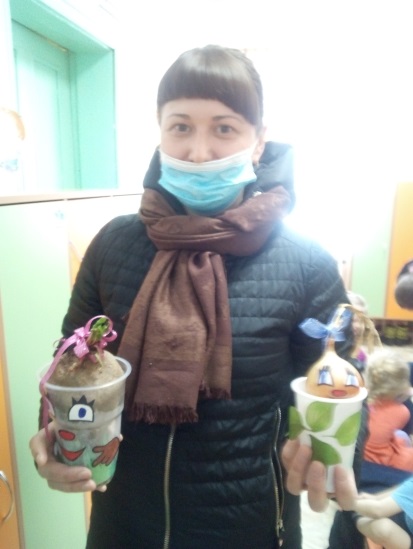 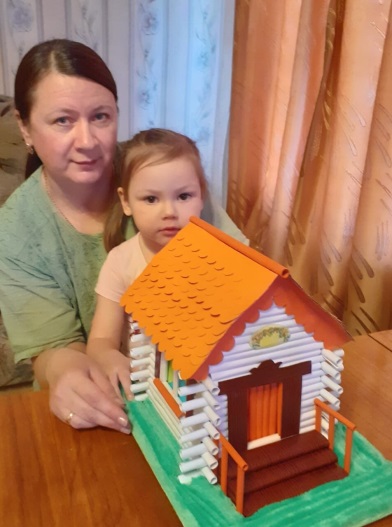 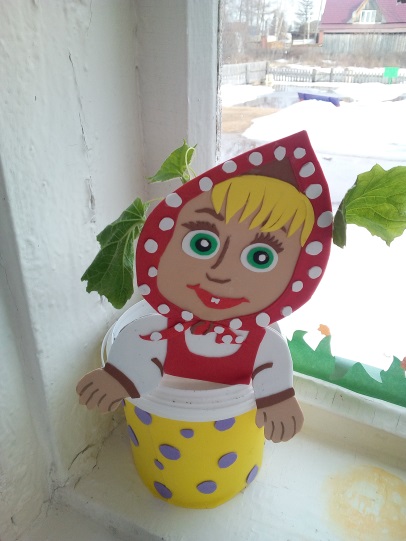 